Беручи до уваги ініціативу депутатської фракції Політичної партії «Європейська Солідарність» у Сумській міській раді, керуючись статтею 25 Закону України «Про місцеве самоврядування в Україні», п.4 ст. 31 Регламенту роботи Сумської міської ради VІІІ скликання,  Сумська міська радаВИРІШИЛА:1. Затвердити звернення до Кабінету Міністрів України про недопущення ускладнення ввезення гуманітарної допомоги в Україну (додається).2. Доручити секретарю Сумської міської ради Кобзарю А.М. невідкладно направити звернення до Кабінету Міністрів України.3. Організацію виконання даного рішення покласти на заступника міського голови згідно з розподілу обов’язків. Секретар Сумської міської ради			                   	Артем КОБЗАР______________________Виконавець: Нагорна М.Ю.29.01.2024Ініціатор розгляду питання – фракція політичної партії «Європейська Солідарність» Сумської міської ради Проект рішення підготовлений фракцією політичної партії «Європейська Солідарність» Сумської міської радиДоповідає – Нагорна М.Ю.Про недопущення ускладнення ввезення гуманітарної допомоги в УкраїнуЗавезення українськими волонтерами допомоги для Збройних Сил України та інших підрозділів Сил оборони є одним з ключових факторів стійкості нашої держави.Волонтерська допомога дозволяє нашим воїнам отримати необхідне там, де державна система не відповідає вимогам або не встигає за потребами. У цих умовах найбільш логічним рішенням є максимально спростити увезення допомоги та розподіл її між підрозділами, які її потребують.Однак Постанова Кабінету Міністрів України «Деякі питання пропуску та обліку гуманітарної допомоги в умовах воєнного стану» (№953 від 5 вересня 2023 року) аж ніяк не сприяє спрощенню ввезення допомоги Силам оборони.Згідно з новими правилами, отримувачі вносять гуманітарні поставки в електронну систему, використовуючи кваліфікований електронний підпис. Також, їм слід надавати надмірні деталі про вміст поставок, отримувати унікальний код, подавати звіти тощо. Процедура створює аж 20 кіл бюрократичного пекла, які будуть змушені пройти надавачі, отримувачі і набувачі допомоги. Недарма петиція щодо скасування цієї Постанови швидко набрала необхідну для розгляду кількість підписів. Особливо гостро постає питання ввезення автомобілів та дронів; окремий виклик – медикаменти. А це – питання, чи не найважливіші для підтримки фронту. Подібні рішення неприпустимі – чим би не пояснювалось їх ухвалення.8 листопада 2023 року Верховна Рада України ухвалила Закон «Про внесення змін до деяких законодавчих актів щодо спрощення порядку ввезення, обліку та розподілу гуманітарної допомоги» (проект №9111 від 16.03.2023).Документ справді наближає до сучасних реалій норми застарілого закону «Про гуманітарну допомогу» 1999 року. Однак і він залишає регулювання порядку і особливостей надання гуманітарної допомоги, фактично, Кабінету Міністрів України. Відтак може виникнути ситуація, коли надмірні ускладнення у наданні допомоги будуть подані як «врегулювання питання відповідно до закону».Щоб уникнути цього і зберегти ефективно працюючий механізм допомоги фронту, Сумська міська рада вимагає від Кабінету Міністрів України:– скасувати Постанову «Деякі питання пропуску та обліку гуманітарної допомоги в умовах воєнного стану» (№953 від 5 вересня 2023 року);– розробити, із обов’язковим залученням надавачів допомоги і волонтерської спільноти, Постанову, яка не перешкоджатиме забезпеченню фронту.Основою має стати чинна Постанова Кабінету Міністрів «Деякі питання пропуску гуманітарної допомоги через митний кордон України в умовах воєнного стану» (№174 від 01.03.2022), чинність якої необхідно продовжити на час підготовки нового документу.Секретар Сумської міської ради					Артем КОБЗАРВиконавець Нагорна М.Ю.________________________СУМСЬКА МІСЬКА РАДАVIІІ СКЛИКАННЯ _____ СЕСІЯРІШЕННЯПро звернення Сумської міської ради до Кабінету Міністрів України щодо недопущення ускладнення ввезення гуманітарної допомоги в УкраїнуДодатокдо рішення Сумської міської ради«Про звернення Сумської міської ради до Кабінету Міністрів України щодо недопущення ускладнення ввезення гуманітарної допомоги в Україну»від «___» _________ року № ____ - МР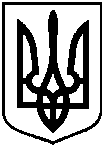 